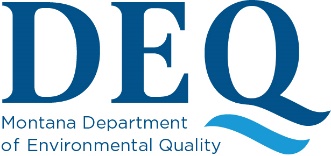 Intent to Transfer Location – Air Quality BureauCompany Name:	_________________________________________Montana Air Quality Permit Number:	_____________ Will move its:Asphalt Plant	Crushing Plant	Concrete Plant	Other:	 ____________Is the plant moving out of state?    Yes       NoIf the plant is staying in-state, please complete the following:Provide the location nearest to where the equipment will be set-up, such as a gravel pit. Enter in decimal degrees five digits to the right of the decimal point.Provide an aerial view or topographic map with the pinpoint location shown.Send confirmation when move is complete via phone (406-444-3490) or email (see below). From: (ie: Name of Pit) _____________________ (Home Pit: Y/N)  Lat/Long: _________________________________                       County: ____________________To: (ie: Name of Pit)    ______________________ (Home Pit: Y/N)Lat/Long: _______________________________   County: __________________   Date of Move: __________Do you believe this will move into designated Sage Grouse Habitat as covered by the Governor’s Executive Order 21-2105?      YES     NOSignature: ____________________________   Return form to:Email: DEQ-ARMB-Admin@mt.govMail: DEQ/AQB P.O. Box 200901, Helena, MT 59620-0901  Fax: (406) 444-1499 Please refer to Administrative Rules of Montana 17.8.765 